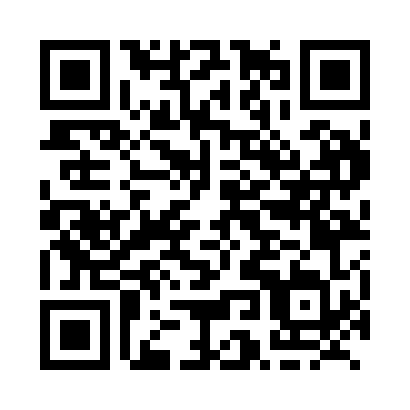 Prayer times for La Gap-E, Quebec, CanadaMon 1 Jul 2024 - Wed 31 Jul 2024High Latitude Method: Angle Based RulePrayer Calculation Method: Islamic Society of North AmericaAsar Calculation Method: HanafiPrayer times provided by https://www.salahtimes.comDateDayFajrSunriseDhuhrAsrMaghribIsha1Mon3:105:121:076:339:0211:042Tue3:105:131:076:339:0111:043Wed3:115:141:086:339:0111:044Thu3:115:141:086:339:0111:045Fri3:115:151:086:339:0011:046Sat3:125:161:086:339:0011:047Sun3:135:171:086:338:5911:038Mon3:145:181:086:328:5911:029Tue3:165:181:096:328:5811:0110Wed3:175:191:096:328:5810:5911Thu3:195:201:096:328:5710:5812Fri3:205:211:096:318:5610:5713Sat3:225:221:096:318:5610:5514Sun3:245:231:096:318:5510:5415Mon3:255:241:096:308:5410:5216Tue3:275:251:096:308:5310:5117Wed3:295:261:096:298:5210:4918Thu3:315:271:096:298:5110:4719Fri3:335:281:106:288:5110:4620Sat3:345:291:106:288:5010:4421Sun3:365:301:106:278:4810:4222Mon3:385:311:106:278:4710:4023Tue3:405:331:106:268:4610:3824Wed3:425:341:106:258:4510:3725Thu3:445:351:106:258:4410:3526Fri3:465:361:106:248:4310:3327Sat3:485:371:106:238:4210:3128Sun3:495:381:106:238:4010:2929Mon3:515:401:106:228:3910:2730Tue3:535:411:106:218:3810:2531Wed3:555:421:106:208:3610:23